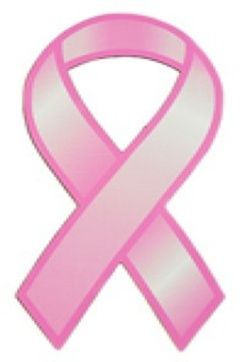 FOR IMMEDIATE RELEASE 	CONTACT: 		DORIS PARRENO								FUNDRAISING MANAGER								PHONE: 416-885-0888									Email: dparreno@trebnet.comNight of Support GalaHelping Loved Ones Deal With Breast CancerThe Venetian Banquet HallSaturday, January 26, 2013Concord – On Saturday, January 26, 2013 Doris Parreno will be hosting a fundraiser for treatment at The Venetian Banquet Hall located at 216 Romina Dr. Concord, ON. Your attendance will mean a lot and help support loved ones dealing with breast cancer. Tickets are $100. Doors open for a pre-show reception at 6:30 PM with great 5 course meal and deluxe bar and entertainment provided by Onofrio Virdo – classical guitar player, Vince Benenati – Canadian Idol contestant and fun dance music by the Digital Group, Silent Auction, 50/50 draws, raffles and give aways….WHO: Helping Hands–Night of Support Gala – Helping Loved Ones Deal with Breast CancerWHAT: Fundraising Gala showcasing great talents of the most sought after performers in Toronto and abroad!WHEN: Saturday, January 26, 2013 WHERE: The Venetian Banquet Hall 216 Romina Drive. Concord, ON L4K 4V3 905-660-1110WHY: To raise much needed funds for breast cancer treatments.We invite you to cover this event. For more information please contact Fundraising Manager  https://www.facebook.com/events/389262131159437/